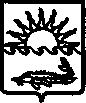 ПРОЕКТП О С Т А Н О В Л Е Н И ЕАДМИНИСТРАЦИИ МУНИЦИПАЛЬНОГО ОБРАЗОВАНИЯ ПРИМОРСКО-АХТАРСКИЙ РАЙОН от ______________                                                                                                     №  _____г. Приморско-АхтарскО заключении специальных инвестиционных контрактов от имени муниципального образования Приморско-Ахтарский районВ соответствии с Федеральным законом от 31 декабря 2014 года № 488-ФЗ «О промышленной политике в Российской Федерации», постановлением Правительства Российской Федерации от 16 июля 2015 года № 708 «О специальных инвестиционных контрактах для отдельных отраслей промышленности», Законом Краснодарского края от 25 июня 2015 года № 3206-КЗ «О промышленной политике в Краснодарском крае»,  постановлением главы администрации (губернатора) Краснодарского края от 9 января 2017 года № 4 «О заключении специальных инвестиционных контрактов  от имени Краснодарского края»,  руководствуясь  статьей 31 Устава  муниципального  образования  Приморско-Ахтарский  район   администрация  муниципального  образования  Приморско-Ахтарский   район  п о с т а н о в л я е т:1. Утвердить:1) порядок заключения специальных инвестиционных контрактов от имени муниципального образования Приморско-Ахтарский район (приложение № 1);2) состав комиссии по оценке возможности заключения специальных инвестиционных контрактов от имени муниципального образования Приморско-Ахтарский район (приложение № 2);3) положение о комиссии по оценке возможности заключения специальных инвестиционных контрактов от имени муниципального образования Приморско-Ахтарский район (приложение № 3);4) форму заявления о заключении специального инвестиционного контракта (приложение № 4).2. Отделу по взаимодействию с общественными организациями и СМИ, пресс-служба администрации муниципального образования Приморско-Ахтарский район (Сляднев) официально опубликовать настоящее постановление в периодическом печатном издании – газета «Приазовье».3. Отделу информатизации и связи администрации муниципального образования Приморско-Ахтарский район (Сергеев) разместить настоящее постановление в сети «Интернет» на официальном сайте администрации муниципального образования Приморско-Ахтарский район (http://www.prahtarsk.ru). 4. Контроль за выполнением настоящего постановления возложить на заместителя главы муниципального образования Приморско-Ахтарский район, начальника управления экономики и инвестиций Е.А.Локотченко.            5. Постановление вступает в силу после его официального опубликования.Глава муниципального образованияПриморско-Ахтарский район                                                           М.В.БондаренкоПОРЯДОКзаключения специальных инвестиционных контрактов от имени муниципального образования Приморско-Ахтарский район1. Общие положения1.1. Настоящий Порядок заключения специальных инвестиционных контрактов от имени муниципального образования Приморско-Ахтарский район (далее – Порядок) устанавливает процедуры заключения специальных инвестиционных контрактов от имени муниципального образования Приморско-Ахтарский район.1.2. Специальный инвестиционный контракт заключается от имени муниципального образования Приморско-Ахтарский район с юридическим лицом или индивидуальным предпринимателем, принимающими на себя обязательства в предусмотренный специальным инвестиционным контрактом срок своими силами или с привлечением иных лиц создать либо модернизировать и (или) освоить производство промышленной продукции на территории Приморско-Ахтарского района (далее соответственно – инвестор, привлеченное лицо, инвестиционный проект) в случае осуществления в отношении инвестора, являющегося стороной специального инвестиционного контракта, и (или) иных лиц, указанных в специальном инвестиционном контракте, мер стимулирования деятельности в сфере промышленности, предусмотренных муниципальными правовыми актами. 1.3. Специальный инвестиционный контракт заключается в целях решения задач и (или) достижения целевых показателей и индикаторов муниципальных программ муниципального образования Приморско-Ахтарский район в отраслях промышленности, в рамках которых реализуются инвестиционные проекты.1.4. Специальный инвестиционный контракт заключается на срок, равный сроку выхода инвестиционного проекта на проектную операционную прибыль в соответствии с бизнес-планом инвестиционного проекта, увеличенному на 5 лет, не более 10 лет.1.5. Форма специального инвестиционного контракта определена постановлением Правительства Российской Федерации от 16 июля 2015 года № 708 «О специальных инвестиционных контрактах для отдельных отраслей промышленности».2. Перечень документов, предоставляемых в целях заключения специального инвестиционного контракта2.1. Для заключения специального инвестиционного  контракта инвестор представляет в управление  экономики  и  инвестиций  администрации  муниципального  образования Приморско-Ахтарский район (далее – Уполномоченный орган) заявление по форме согласно приложению № 4 к настоящему постановлению, с приложениями: 2.1.1. Заверенных в установленном порядке копий документов, подтверждающих вложение инвестиций в инвестиционный проект в размере не менее 150 млн рублей (кредитный договор или предварительный кредитный договор с финансированием инвестиционного проекта либо иные документы, подтверждающие размер привлекаемых инвестиций).2.1.2. Предлагаемого перечня мер стимулирования деятельности в сфере промышленности (далее – меры стимулирования) из числа мер поддержки субъектов деятельности в сфере промышленности, установленных муниципальными правовыми актами, которые заявитель предлагает включить в специальный инвестиционный контракт.2.1.3. Предлагаемого перечня обязательств инвестора и (или) привлеченного лица (в случае его привлечения).2.1.4. Бизнес-плана инвестиционного проекта, который должен содержать следующие сведения:о характеристиках промышленной продукции, производство которой создается или модернизируется и (или) осваивается в ходе исполнения специального инвестиционного контракта;о перечне мероприятий инвестиционного проекта;об объеме инвестиций в инвестиционный проект;о результатах (показателях), которые планируется достигнуть в ходе реализации инвестиционного проекта (ежегодные и итоговые показатели), включая в том числе:об объеме (в том числе в денежном выражении) произведенной и реализованной продукции (ежегодно на конец календарного года и к окончанию срока специального инвестиционного контракта);перечень планируемых к внедрению наилучших доступных технологий, предусмотренных Федеральным законом «Об охране окружающей среды» (в случае их внедрения);об объеме налогов, планируемых к уплате по окончании срока специального инвестиционного контракта;о доле стоимости используемых материалов и компонентов (оборудования) иностранного происхождения в цене промышленной продукции, выпускаемой к окончанию специального инвестиционного контракта;о количестве создаваемых рабочих мест в ходе реализации инвестиционного проекта;об иных показателях, характеризующих выполнение инвестором принятых обязательств.В случае участия привлеченного лица в заключении специального инвестиционного контракта заявление, указанное в настоящем пункте, должно быть подписано также привлеченным лицом.2.2. Для заключения специального инвестиционного контракта, в ходе которого создается или модернизируется производство промышленной продукции, инвестор в составе заявления с документами, указанными в пункте 2.1 порядка, представляет документы, подтверждающие создание или модернизацию промышленного производства и создание рабочих мест, освоение на созданных (модернизированных) мощностях выпуска промышленной продукции и в обязательном порядке осуществление следующих расходов инвестиционного характера:2.2.1. На приобретение или долгосрочную аренду земельных участков 
под создание новых производственных мощностей (за исключением случаев, когда земельный участок, на котором реализуется инвестиционный проект, находится в собственности инвестора или привлеченных лиц).2.2.2. На разработку проектной документации.2.2.3. На строительство или реконструкцию производственных зданий 
и сооружений.2.2.4. На приобретение, сооружение, изготовление, доставку, расконсервацию и модернизацию основных средств (минимальная доля приобретаемого в ходе реализации инвестиционного проекта оборудования составляет не менее 25 процентов стоимости модернизируемого и (или) расконсервируемого оборудования), в том числе на таможенные пошлины и таможенные сборы, а также на строительно-монтажные и пусконаладочные работы.2.3. Подтверждающими документами, предусмотренными пунктом 2.2 порядка, являются бизнес-план инвестиционного проекта, копия инвестиционного соглашения (соглашений) или предварительного договора (договоров) о реализации инвестиционного проекта, определяющих порядок участия третьих лиц в реализации инвестиционного проекта (при наличии).3. Порядок рассмотрения заявления и необходимых документов для заключения специального инвестиционного контракта3.1. Уполномоченный орган не позднее 5 рабочих дней со дня поступления документов, указанных в пунктах 2.1-2.3 Порядка, направляет их с предварительным заключением, подписанным руководителем (исполняющего обязанности руководителя) Уполномоченного органа, о соответствии заявления инвестора и представленных документов пунктам 2.1-2.3 порядка в комиссию по оценке возможности заключения специальных инвестиционных контрактов от имени муниципального образования Приморско-Ахтарский район (далее – Комиссия) для рассмотрения.В случае непредставления полного комплекта документов Уполномоченный орган в течение 3 рабочих дней со дня окончания проверки комплектности представленных документов направляет инвестору письменное уведомление о возврате документов с указанием оснований для возврата.3.2. При представлении полного комплекта документов Уполномоченный орган проверяет их на соответствие требованиям, установленным пунктами 2.1 - 2.3 настоящего Порядка, в течение 10 рабочих дней со дня их представления в Уполномоченный орган.При наличии замечаний к представленным документам Уполномоченный орган в течение 3 рабочих дней со дня окончания проверки документов на соответствие требованиям, установленным пунктами 2.1 - 2.3 настоящего Порядка, возвращает документы инвестору без рассмотрения Комиссией с письменным обоснованием причин возврата.При отсутствии замечаний к представленным инвестором документам Уполномоченный орган в течение 5 рабочих дней со дня окончания проверки документов на соответствие требованиям, установленным пунктами 2.1 - 2.3 настоящего Порядка, направляет их с предварительным заключением, подписанным руководителем Уполномоченного органа (исполняющего обязанности руководителя), в Комиссию для рассмотрения.Порядок подготовки предварительного заключения устанавливается Уполномоченным органом.3.3. Комиссия в соответствии с Положением о Комиссии принимает решение о возможности (невозможности) заключения специального инвестиционного контракта на предложенных инвестором условиях.3.4. При подготовке решения Комиссия не вправе вносить изменения в перечень обязательств инвестора и (или) привлеченного лица и в предложенные инвестором характеристики инвестиционного проекта, указанные в подпункте 2.1.3 пункта 2.1 настоящего Порядка.3.5. Комиссия не позднее 60 календарных дней со дня поступления в Уполномоченный орган документов, указанных в пунктах 2.1 - 2.3 настоящего Порядка, подготавливает заключение, в котором содержатся:3.5.1. Перечень мер стимулирования, осуществляемых в отношении инвестора (привлеченного лица).3.5.2. Перечень обязательств инвестора и привлеченного лица в случае его участия.3.5.3. Срок действия специального инвестиционного контракта.3.5.4. Результаты, которые планируется достигнуть в ходе реализации инвестиционного проекта, и измеряющие указанные результаты показатели (ежегодные и итоговые показатели).3.5.5. Характеристики промышленной продукции, производство которой создается или модернизируется и (или) осваивается в ходе исполнения специального инвестиционного контракта.3.5.6. Перечень мероприятий инвестиционного проекта.3.5.7. Объем инвестиций в инвестиционный проект.3.5.8. Решение Комиссии о возможности (невозможности) заключения специального инвестиционного контракта.3.6. Комиссия принимает решение о возможности заключения специального инвестиционного контракта, в следующих случаях:3.6.1. Инвестиционный проект соответствует целям, указанным в пункте 1.4 настоящего Порядка.3.6.2. Указанные в заявлении инвестора меры стимулирования, предложенные в отношении инвестора (привлеченного лица), соответствуют законодательству Российской Федерации в рамках полномочий муниципального образования Приморско-Ахтарский район.3.7. Комиссия принимает решение о невозможности заключения специального инвестиционного контракта, в следующих случаях:3.7.1. Инвестиционный проект не соответствует целям, указанным в пункте 1.4 настоящего Порядка.3.7.2. Ни одна из указанных в заявлении инвестора мер стимулирования, предложенных в отношении инвестора (привлеченного лица), не соответствует законодательству Российской Федерации в рамках полномочий муниципального образования Приморско-Ахтарский район.3.8. Заключение Комиссии направляется Уполномоченным органом в течение 10 рабочих дней со дня его получения лицам, участвующим в заключении специального инвестиционного контракта.При этом в случае принятия Комиссией решения о возможности заключения специального инвестиционного контракта одновременно с заключением Комиссии Уполномоченный орган направляет проект специального инвестиционного контракта, составленный Уполномоченным органом с учетом указанного заключения Комиссии и утвержденной Правительством Российской Федерации типовой формы.3.9. Инвестор и привлеченное лицо (в случае его привлечения) в течение 10 рабочих дней со дня получения проекта специального инвестиционного контракта направляют в Уполномоченный орган подписанный специальный инвестиционный контракт, либо оформленный в письменном виде отказ инвестора или привлеченного лица (в случае его привлечения) от подписания специального инвестиционного контракта, либо протокол разногласий (по вопросам, не касающимся условий специального инвестиционного контракта, содержащихся в заключении Комиссии).3.10. В течение 10 рабочих дней со дня получения протокола разногласий Уполномоченный орган проводит переговоры с инвестором или привлеченным лицом (в случае его привлечения) для урегулирования таких разногласий, подписания специального инвестиционного контракта на условиях, указанных в заключении комиссии, содержащем решение о возможности заключения специального инвестиционного контракта, либо получения отказа инвестора или привлеченного лица от подписания специального инвестиционного контракта.3.11. В случае неполучения Уполномоченным органом в течение 20 рабочих дней со дня направления инвестору и привлеченному лицу (в случае его привлечения) заключения Комиссии, содержащего решение о возможности заключения специального инвестиционного контракта, и проекта специального инвестиционного контракта, подписанного инвестором и привлеченным лицом (в случае его привлечения), протокола разногласий или отказа от подписания специального инвестиционного контракта инвестор или привлеченное лицо (в случае его привлечения) считается отказавшимся от подписания специального инвестиционного контракта.3.12. В течение 10 рабочих дней со дня получения подписанного инвестором и привлеченным лицом (в случае его привлечения) специального инвестиционного контракта глава муниципального образования Приморско-Ахтарский район подписывает специальный инвестиционный контракт.3.13. Экземпляры подписанного всеми участниками специального инвестиционного контракта передаются Уполномоченным органом указанным участникам специального инвестиционного контракта.Начальник отдела инвестиций,целевых программ и поддержки субъектов МСПуправления экономики и инвестицийадминистрации муниципального образованияПриморско-Ахтарский район                                                               Н.В.ОсипцоваСОСТАВ комиссии по оценке возможности заключения специальных инвестиционных контрактов от имени муниципального образования Приморско-Ахтарский районНачальник отдела инвестиций,целевых программ и поддержки субъектов МСПуправления экономики и инвестицийадминистрации муниципального образованияПриморско-Ахтарский район                                                               Н.В.ОсипцоваПОЛОЖЕНИЕо комиссии по оценке возможности заключения специальных инвестиционных контрактов от имени муниципального образования Приморско-Ахтарский район1. Общие положения1.1. Комиссия по оценке возможности заключения специальных инвестиционных контрактов от имени муниципального образования Приморско-Ахтарский район (далее - Комиссия) является органом, созданным в целях принятия решений о возможности или невозможности заключения специальных инвестиционных контрактов.1.2. Комиссия руководствуется в своей деятельности Конституцией Российской Федерации, федеральными законами, правовыми актами Президента Российской Федерации и Правительства Российской Федерации, законами Краснодарского края, правовыми актами главы администрации (губернатора) Краснодарского края и администрации муниципального образования Приморско-Ахтарский район, а также настоящим Положением.1.3. Организационно-техническое обеспечение деятельности Комиссии осуществляет уполномоченный орган - управление экономики и инвестиций администрации муниципального образования Приморско-Ахтарский район (далее – Уполномоченный орган).2. Полномочия КомиссииКомиссия для решения поставленных перед ней задач имеет право:запрашивать у территориальных органов, федеральных органов исполнительной власти, органов исполнительной власти Краснодарского края, органов местного самоуправления поселений Приморско-Ахтарского района, организаций материалы и информацию необходимую для деятельности Комиссии;приглашать для участия в заседаниях Комиссии представителей территориальных органов, федеральных органов исполнительной власти, органов исполнительной власти Краснодарского края, органов местного самоуправления поселений Приморско-Ахтарского района, организаций по вопросам, относящимся к компетенции Комиссии.3. Состав Комиссии3.1.Председателем Комиссии является глава муниципального образования Приморско-Ахтарский район.3.2.В состав Комиссии входят заместитель председателя Комиссии, секретарь и члены Комиссии.3.3.В отсутствие председателя Комиссии его обязанности исполняет заместитель председателя Комиссии.4. Организация работы Комиссии4.1. Заседания Комиссии для решения вопросов, входящих в ее компетенцию, проводятся по мере необходимости.4.2. Решение о проведении заседания Комиссии принимается председателем Комиссии либо, в его отсутствие - заместителем председателя Комиссии.4.3. Секретарь Комиссии осуществляет организационное обеспечение деятельности Комиссии, в том числе обеспечивает подготовку материалов к рассмотрению на заседании Комиссии, приглашает членов Комиссии и ведет протокол заседания Комиссии.4.4. Заседание Комиссии считается правомочным, если в заседании принимают участие более половины членов Комиссии.4.5. Решения Комиссии принимаются простым большинством голосов присутствующих членов Комиссии. В случае равенства голосов решающим является голос председательствующего на заседании Комиссии.4.6. Решения Комиссии оформляются протоколом, который подписывается председательствующим на заседании Комиссии.4.7. Выписка из протокола заседания Комиссии рассылается членам Комиссии, участвующим в заключении специального инвестиционного контракта, не позднее 10 рабочих дней со дня заседания Комиссии.Начальник отдела инвестиций,целевых программ и поддержки субъектов МСПуправления экономики и инвестицийадминистрации муниципального образованияПриморско-Ахтарский район                                                               Н.В.ОсипцоваФорма заявления БЛАНК ОРГАНИЗАЦИИ Исходящий номер _________ от _____________ Главе муниципального образования Приморско-Ахтарский район _____________ (Ф.И.О.)ЗАЯВЛЕНИЕо заключении специального инвестиционного контрактаВ соответствии с порядком заключения специальных инвестиционных контрактов от имени муниципального образования Приморско-Ахтарский район, (далее – порядок), (полное наименование инвестора)ОГРН_________________________________________________________ИНН_________________________________________________________, КПП__________________________________________________________Адрес регистрации: _____________________________________________Почтовый адрес: _______________________________________________ просит заключить с ним специальный инвестиционный контракт для реализации инвестиционного проекта ____________________________ (указать наименование инвестиционного проекта)  на условиях, указанных в приложении _____________________________________ (в зависимости от предмета специального инвестиционного контракта указывается 1-й, 2-й, 3-й вариант приложения)к настоящему заявлению, которое является его неотъемлемой частью. К исполнению специального инвестиционного контракта привлекается ___________________________________________________________________, (в случае привлечения инвестором иного лица для исполнения специального инвестиционного контракта, которое будет участвовать в подписании специального инвестиционного контракта, указывается его полное наименование)которое является _____________________________________(указывается, чем является привлекаемое лицо по отношению инвестору: дочерним, зависимым обществом, или указывается иное основание привлечения данного лица для участия в инвестиционном проекте)по отношению к инвестору, что подтверждается __________________________, (указываются реквизиты прилагаемого к заявлению документа, подтверждающего дочерний/зависимый характер привлекаемого лица либо подтверждающего иное основание привлечения лица для участия в инвестиционном проекте)и которое принимает на себя обязательства, указанные в приложении к настоящему заявлению. Настоящим подтверждаю, что: 1) в отношении _______________________________________________ (указываются наименование инвестора и привлеченного лица (в случае его привлечения))не проводится процедура ликвидации (для юридического лица), отсутствует решение арбитражного суда о признании (юридического лица, индивидуального предпринимателя) банкротом и об открытии конкурсного производства, его (их) деятельность в порядке, предусмотренном Кодексом Российской Федерации об административных правонарушениях, не приостановлена; 2) балансовая стоимость активов инвестора и привлеченного лица (в случае его привлечения) по данным бухгалтерской отчетности за последний завершенный отчетный период составляет ________________________ рублей; 3) задолженность инвестора по начисленным налогам, сборам и иным обязательным платежам в бюджеты любого уровня или государственные внебюджетные фонды за прошедший календарный год не превышает _______ процентов балансовой стоимости активов по данным бухгалтерской отчетности за последний завершенный отчетный период; 4) задолженность привлеченного лица (в случае его привлечения) по начисленным налогам, сборам и иным обязательным платежам в бюджеты любого уровня или государственные внебюджетные фонды за прошедший календарный год не превышает _______ процентов балансовой стоимости активов по данным бухгалтерской отчетности за последний завершенный отчетный период. Сообщаю, что аффилированными лицами __________________________ (указывается наименование инвестора) являются __________________________________________________________ , (перечисляются все аффилированные лица инвестора, определяемые в соответствии со статьей 53.2. Гражданского кодекса Российской Федерации),а аффилированными лицами _____________________________________ (указывается наименование привлеченного лица (в случае его привлечения)являются _______________________________________________ (перечисляются все аффилированные лица привлеченного лица (в случае его привлечения), определяемые в соответствии со статьей 53.2 Гражданского кодекса Российской Федерации),Настоящим подтверждаю, что в случае принятия комиссией по оценке возможности заключения специальных инвестиционных контрактов от имени муниципального образования Приморско-Ахтарский район решения о возможности заключения специального инвестиционного контракта на основании настоящего заявления _____________________________________                                                (указывается наименование инвестора) готово подписать специальный инвестиционный контракт на условиях, соответствующих настоящему заявлению и типовой форме специального инвестиционного контракта, утвержденной постановлением Правительства Российской Федерации от 16 июля 2015 г. № 708 «О специальных инвестиционных контрактах для отдельных отраслей промышленности». Контактным лицом по настоящему заявлению является:____________________________________________________________. (указывается фамилия, имя, отчество, контактный телефон и адрес электронной почты)Приложение: (перечисляются документы, прилагаемые к заявлению). Руководитель организации –инвестора                                                _________       ____________________                                                                      (подпись)        (расшифровка подписи) М.П. Настоящим подтверждаю, что___________________________________ (указывается наименование привлеченного лица)согласно участвовать в заключении и исполнении специального инвестиционного контракта на условиях, изложенных в настоящем заявлении и прилагаемых к заявлению документах. Руководитель организации – привлеченного лица                              _________   ____________________                                                                  (подпись)    (расшифровка подписи) М.П. Приложениек заявлению инвестора о заключенииспециального инвестиционного контракта(1-й вариант)1. Срок специального инвестиционного контракта -____________ (лет). (указывается предлагаемый инвестором срок инвестиционного контракта, который рассчитывается в соответствии с пунктом 1.4 Порядка)2. Обязательства Инвестора: 2.1. В течение срока действия специального инвестиционного контракта осуществить инвестиционный проект по ________________________________(указывается, что будет осуществляться - создание или модернизация)промышленного производства _______________________________________, (указывается наименование и адрес промышленного производства)в соответствии с  прилагаемым к заявлению бизнес-планом инвестиционного проекта и организовать выполнение на промышленном производстве технологических и производственных операций по производству промышленной продукции, указанной в пункте 2.4 настоящего приложения, в соответствии с прилагаемым графиком выполнения таких операций. 2.2. Обеспечить реализацию следующих мероприятий инвестиционного проекта: ______________________________________________________________; (перечисляются основные мероприятия инвестиционного проекта, указанные в бизнес-плане) и несение следующих расходов инвестиционного характера: 2.3. Вложить в инвестиционный проект инвестиции на общую сумму_________________________________________________________________. (указывается общая сумма инвестиций в рублях (цифрами и прописью)Источником инвестиций являются: _________________________________________________________________, (описание источника инвестиций: собственные средства, заемные/кредитные средства, средства участников инвестиционного договора, заключаемого в целях реализации инвестиционного проекта в соответствии с законодательством об инвестиционной деятельности, другие источники),что подтверждается _________________________________________________. (указывается документ(ы), подтверждающий(е) возможность вложения инвестиций по каждому источнику инвестиций, например, кредитный договор или предварительный кредитный договор с финансированием инвестиционного проекта)2.4. Обеспечить освоение производства следующей промышленной продукции (далее – продукция): 2.5. Обеспечить в ходе реализации инвестиционного проекта достижение следующих показателей в отчетных периодах (отчетный период равен _____________________________________________________________) (указывается предлагаемый инвестором отчетный период, который не может быть менее одного календарного года)и к окончанию срока действия специального инвестиционного контракта* (3):2.6. ___________________________________________________________ (указываются иные обязательства, которые инвестор готов принять на себя в соответствии со специальным инвестиционным контрактом)3. Привлеченное лицо принимает на себя следующие обязательства: __________________________________________________________ (перечисляются обязательства привлеченного лица в ходе реализации инвестиционного проекта)4. Предлагаемый перечень мер стимулирования для включения в специальный инвестиционный контракт: 5. Дополнительные условия, предлагаемые инвестором для включения в специальный инвестиционный контракт: ________________________. (по усмотрению инвестора указываются дополнительные условия специального инвестиционного контракта, которые инвестор предлагает включить в специальный инвестиционный контракт)* (1) В случае указания на отсутствие производимой в Российской Федерации промышленной продукции, которая является аналогом промышленной продукции, осваиваемой в ходе реализации инвестиционного проекта, приводится ссылка на реквизиты документа, подтверждающего, что промышленная продукция относится к промышленной продукции, не имеющей произведенных в Российской Федерации аналогов, с приложением указанного документа к заявлению. * (2) Указываются следующие характеристики промышленной продукции: функциональное назначение или перечень выполняемых функций, область применения, качественные характеристики (длительность гарантийного срока, срок годности или срок службы, надежность, энергоемкость, экологичность, клиническая эффективность (для медицинских изделий и лекарственных препаратов), физические, химические, механические, органолептические и иные свойства, не относящиеся исключительно к внешнему виду продукции. * (3) В случае, если инвестор не планирует принимать на себя обязательства по достижению какого-либо показателя в каком-либо отчетном периоде или по окончании срока действия специального инвестиционного контракта, он указывает в соответствующей графе значение показателя «0». * (4) Количество столбцов с указанием показателей, достигаемых в отчетных периодах, должно быть равным количеству отчетных периодов в течение срока действия специального инвестиционного контракта. * (5) Указываются иные результаты (показатели) реализации инвестиционного проекта по усмотрению инвестора. * (6) Данный раздел не заполняется в случае, если привлеченное лицо не участвует в заключении специального инвестиционного контракта. Приложениек заявлению инвестора о заключенииспециального инвестиционного контракта(2-й вариант) 1. Срок специального инвестиционного контракта -___________ (лет). (указывается предлагаемый инвестором срок инвестиционного контракта, который рассчитывается в соответствии с пунктом 1.4 Порядка)2. Обязательства Инвестора: 2.1. В течение срока действия специального инвестиционного контракта осуществить инвестиционный проект по внедрению наилучших доступных технологий в промышленное производство ____________________________, (указывается наименование и адрес промышленного производства)в соответствии с прилагаемым планом мероприятий по охране окружающей среды (указывается в случае, если наилучшие доступные технологии внедряются на промышленном предприятии, осуществляющем деятельность на объектах II или III категории, определенных в соответствии с законодательством Российской Федерации в области охраны окружающей среды)/ прилагаемой программой повышения экологической эффективности (указывается в случае, если наилучшие доступные технологии внедряются на промышленном предприятии, осуществляющем деятельность на объектах I категории, определенных в соответствии с законодательством Российской Федерации в области охраны окружающей среды).2.2. Обеспечить реализацию следующих мероприятий инвестиционного проекта: _________________________________________________________; (перечисляются основные мероприятия инвестиционного проекта, указанные в плане мероприятий по охране окружающей среды или программе повышения экологической эффективности)2.3. Вложить в инвестиционный проект инвестиции на общую сумму ______________________________________________________________. (указывается общая сумма инвестиций в рублях (цифрами и прописью)Источником инвестиций являются:_______________________________, (описание источника инвестиций: собственные средства, заемные/кредитные средства, средства участников инвестиционного договора, заключаемого в целях реализации инвестиционного проекта в соответствии с законодательством об инвестиционной деятельности, другие источники), что подтверждается__________________________________________________.(указывается документ(ы), подтверждающий(е) возможность вложения инвестиций по каждому источнику инвестиций, например, кредитный договор или предварительный кредитный договор с финансированием инвестиционного проекта)2.4. Внедрить на промышленном производстве следующие наилучшие доступные технологии (далее – НДТ): 2.5. Ввести в эксплуатацию на промышленном производстве следующее технологическое оборудование: 2.6. Обеспечить в ходе реализации инвестиционного проекта достижение следующих показателей в отчетных периодах (отчетный период равен _________________________________________________________) (указывается предлагаемый инвестором отчетный период, который не может быть менее одного календарного года) и к окончанию срока действия специального инвестиционного контракта * (1):2.7. __________________________________________________________ (указываются иные обязательства, которые инвестор готов принять на себя в соответствии со специальным инвестиционным контрактом)3. Привлеченное лицо принимает на себя следующие обязательства * (5): ______________________________________________________________ (перечисляются обязательства привлеченного лица в ходе реализации инвестиционного проекта)4. Предлагаемый перечень мер стимулирования для включения в специальный инвестиционный контракт: 5. Дополнительные условия, предлагаемые инвестором для включения в специальный инвестиционный контракт: ________________________. (по усмотрению инвестора указываются дополнительные условия специального инвестиционного контракта, которые инвестор предлагает включить в специальный инвестиционный контракт)* (1) В случае, если инвестор не планирует принимать на себя обязательства по достижению какого-либо показателя в каком-либо отчетном периоде или по окончании срока действия специального инвестиционного контракта, он указывает в соответствующей графе значение показателя «0». Значения показателей должны соответствовать показателям, указанным в плане мероприятий по охране окружающей среды / программе повышения экологической эффективности. * (2) Количество столбцов с указанием показателей, достигаемых в отчетных периодах, должно быть равным количеству отчетных периодов в течение срока действия специального инвестиционного контракта. * (3) Значение показателя заполняется по тому отчетному периоду, в котором планируется введение в эксплуатацию оборудования в формате «Введено/Не введено». * (4) Указываются иные результаты (показатели) реализации инвестиционного проекта по усмотрению инвестора. * (5) Указанный раздел не заполняется в случае, если привлеченное лицо не участвует в заключении специального инвестиционного контракта. Приложениек заявлению инвестора о заключенииспециального инвестиционного контракта(3-й вариант) 1. Срок специального инвестиционного контракта -____________ (лет). (указывается предлагаемый инвестором срок инвестиционного контракта, который рассчитывается в соответствии с пунктом 1.4 Порядка)2. Обязательства Инвестора: 2.1. В течение срока действия специального инвестиционного контракта осуществить инвестиционный проект по освоению в соответствии с прилагаемым бизнес-планом производства промышленной продукции, не имеющей произведенных в Российской Федерации аналогов, и указанной в пункте 2.4. настоящего приложения, что предполагает выполнение на промышленном производстве __________________________________________, (указывается наименование и адрес промышленного производства) технологических и производственных операций по производству промышленной продукции, указанной в пункте 2.4. настоящего приложения, в соответствии с прилагаемым графиком выполнения таких операций.2.2. Обеспечить реализацию следующих мероприятий инвестиционного проекта: ___________________________________________________________. (перечисляются основные мероприятия инвестиционного проекта, указанные в бизнес-плане)2.3. Вложить в инвестиционный проект инвестиции на общую сумму _______________________________________________________. (указывается общая сумма инвестиций в рублях (цифрами и прописью)Источником инвестиций являются:_______________________________, (описание источника инвестиций: собственные средства, заемные/кредитные средства, средства участников инвестиционного договора, заключаемого в целях реализации инвестиционного проекта в соответствии с законодательством об инвестиционной деятельности, другие источники) что подтверждается__________________________________________________. (указывается документ(ы), подтверждающий(е) возможность вложения инвестиций по каждому источнику инвестиций, например, кредитный договор или предварительный кредитный договор с финансированием инвестиционного проекта)2.4. Обеспечить освоение производства следующей промышленной продукции: 2.5. Обеспечить в ходе реализации инвестиционного проекта достижение следующих показателей в отчетных периодах (отчетный период равен ______________________________________________________________) (указывается предлагаемый инвестором отчетный период, который не может быть менее одного календарного года)и к окончанию срока действия специального инвестиционного контракта * (2): 2.6. __________________________________________________________ (указываются иные обязательства, которые инвестор готов принять на себя в соответствии со специальным инвестиционным контрактом)3. Привлеченное лицо принимает на себя следующие обязательства * (5):________________________________________________________________ (перечисляются обязательства привлеченного лица в ходе реализации инвестиционного проекта)4. Предлагаемый перечень мер стимулирования для включения в специальный инвестиционный контракт: 5. Дополнительные условия, предлагаемые инвестором для включения в специальный инвестиционный контракт: ________________________________. (по усмотрению инвестора указываются дополнительные условия специального инвестиционного контракта, которые инвестор предлагает включить в специальный инвестиционный контракт)* (1) Указываются следующие характеристики промышленной продукции: функциональное назначение или перечень выполняемых функций, область применения, качественные характеристик (длительность гарантийного срока, срок годности или срок службы, надежность, энергоемкость, экологичность, клиническая эффективность (для медицинских изделий и лекарственных препаратов), физические, химические, механические, органолептические и иные свойства, не относящиеся исключительно к внешнему виду продукции. * (2) В случае, если инвестор не планирует принимать на себя обязательства по достижению какого-либо показателя в каком-либо отчетном периоде или по окончании срока действия специального инвестиционного контракта, он указывает в соответствующей графе значение показателя «0». * (3) Количество столбцов с указанием показателей, достигаемых в отчетных периодах, должно быть равным количеству отчетных периодов в течение срока действия специального инвестиционного контракта. * (4) Указываются иные результаты (показатели) реализации инвестиционного проекта по усмотрению инвестора. * (5) Данный раздел не заполняется в случае, если привлеченное лицо не участвует в заключении специального инвестиционного контракта. Начальник отдела инвестиций,целевых программ и поддержки субъектов МСПуправления экономики и инвестицийадминистрации муниципального образованияПриморско-Ахтарский район                                                               Н.В.ОсипцоваПРИЛОЖЕНИЕ № 1УТВЕРЖДЕНпостановлением администрации муниципального образования Приморско-Ахтарский районот____________    №_____ПРИЛОЖЕНИЕ № 2УТВЕРЖДЕНпостановлением администрации муниципального образования Приморско-Ахтарский районот____________    №_____Бондаренко Максим Владимирович-  глава муниципального образования Приморско-Ахтарский район, председатель комиссии;ЛокотченкоЕвгений Александрович-  заместитель главы муниципального образования Приморско-Ахтарский район, начальник управления экономики и инвестиций администрации муниципального образования Приморско-Ахтарский район, заместитель председателя комиссии;ВасиленкоЕлена Александровна- ведущий специалист отдела инвестиций, целевых программ и поддержки субъектов МСП управления экономики и инвестиций администрации муниципального образования Приморско-Ахтарский район, секретарь комиссии.Члены комиссии:ГаленкоЕвгений Вадимович-  заместитель главы муниципального образования Приморско-Ахтарский район, начальник управления муниципальной собственности администрации муниципального образования Приморско-Ахтарский районГерманМарина Николаевна- заместитель начальника управления муниципальной собственности, начальник отдела имущественных и земельных отношений ДолинскаяСветлана Григорьевна- начальник финансового управления администрации муниципального образования Приморско-Ахтарский район;ОсипцоваНадежда Викторовна-  начальник отдела инвестиций, целевых программ и поддержки субъектов МСП управления экономики и инвестиций администрации муниципального образования Приморско-Ахтарский район;Саакян Елена Алексеевна- начальник отдела экономического развития и курортной сферы управления экономики и инвестиций администрации муниципального образования Приморско-Ахтарский район;УманцевСергей Александрович- заместитель главы муниципального образования Приморско-Ахтарский район.ПРИЛОЖЕНИЕ № 3УТВЕРЖДЕНОпостановлением администрации муниципального образования Приморско-Ахтарский районот____________    №_____                                        ПРИЛОЖЕНИЕ № 4УТВЕРЖДЕНАпостановлением администрации муниципального образования Приморско-Ахтарский районот____________    №_____№ п/пНаименование расходаРазмер расхода за период действия специального инвестиционного контракта (руб.)1231Расходы на приобретение или долгосрочную аренду земельных участков под создание новых производственных мощностей2Расходы на разработку проектной документации3Расходы на строительство или реконструкцию производственных зданий и сооружений4Расходы на приобретение, сооружение, изготовление, доставку, расконсервацию и модернизацию оборудования, в том числе:4.1на приобретение, сооружение, изготовление оборудования4.2на таможенные пошлины и таможенные сборы4.3на строительно-монтажные (в отношении оборудования) и пусконаладочные работыИные расходы на реализацию инвестиционного проекта№ п/пНаименование продукцииКод продукции в соответствии с ОКПД2Сведения о наличии/отсутствии аналогов продукции, производимых на территории Российской Федерации* (1)Отчетный период, в который должно быть начато производство продукцииОбъем производства продукции (в рублях) на конец каждого отчетного периодаОбъем производства продукции (в рублях) на момент окончания срока действия специального инвестиционного контрактаХарактеристики продукции* (2)12345678№ п/пНаименование показателяЗначение показателя на конец первого отчетного периодаЗначение показателя на конец второго отчетного периодаЗначение показателя на конец n - ного отчетного периода* (4)Значение показателя к окончанию срока действия специального  инвестиционного контракта1234561Объем произведенной продукции (тыс. руб.)2Объем реализованной продукции (тыс. руб.)3Объем налогов, планируемых к уплате (тыс. руб.), в том числе:Не указываетсяНе указываетсяНе указывается3.1федеральных налоговНе указываетсяНе указываетсяНе указывается3.2региональных налоговНе указываетсяНе указываетсяНе указывается3.3местных налоговНе указываетсяНе указываетсяНе указывается4Доля стоимости используемых материалов и компонентов (оборудования) иностранного происхождения в цене промышленной продукции (%)Не указываетсяНе указываетсяНе указывается5Количество создаваемых рабочих мест (шт.)6*(5)№ п/пНаименование меры стимулированияНаименование нормативного правового акта или муниципального правового акта, предусматривающего применение меры стимулированияЛицо, в отношении которого будет применяться мера стимулирования (инвестор или привлеченное лицо)1234№ п/пНаименование НДТНаименование справочника НДТ, в котором содержится описание НДТ123№ п/пНаименование оборудованияОсновные технические и эксплуатационные характеристики оборудованияСрок введения оборудования в эксплуатацию (указывается отчетный период, в котором оборудование будет введено в эксплуатацию)1234№ п/пНаименование показателяЗначение показателя на конец первого отчетного периодаЗначение показателя на конец второго отчетного периодаЗначение показателя на конец n - ного отчетного периода* (4)Значение показателя к окончанию срока действия специального  инвестиционного контракта1234561Нормативы допустимых выбросов, нормативы допустимых сбросов, в том числе:1.1указывается наименование загрязняющего вещества1.21.n2Введенное в эксплуатацию технологическое оборудование, в том числе * (3):2.1указывается наименование оборудования в соответствии с п.2.5 настоящего Приложения2.22.n3*(4)№ п/пНаименование меры стимулированияНаименование нормативного правового акта или муниципального правового акта, предусматривающего применение меры стимулированияЛицо, в отношении которого будет применяться мера стимулирования (инвестор или привлеченное лицо)1234№ п/пНаименование продукцииКод продукции в соответствии с ОКПД2Наименование и реквизиты документа, подтверждающего, что продукция относится к промышленной продукции, не имеющей аналогов, производимых на территории Российской ФедерацииОтчетный период, в который должно быть начато производство продукцииОбъем производства продукции (в рублях) на конец каждого отчетного периодаОбъем производства продукции (в рублях) на момент окончания срока действия специального инвестиционного контрактаХарактеристики продукции* (2)12345678№ п/пНаименование показателяЗначение показателя на конец первого отчетного периодаЗначение показателя на конец второго отчетного периодаЗначение показателя на конец n - ного отчетного периода* (3)Значение показателя к окончанию срока действия специального  инвестиционного контракта1234561Объем произведенной продукции (тыс. руб.)2Объем реализованной продукции (тыс. руб.)3Объем налогов, планируемых к уплате (тыс. руб.), в том числе:Не указываетсяНе указываетсяНе указывается3.1федеральных налоговНе указываетсяНе указываетсяНе указывается3.2региональных налоговНе указываетсяНе указываетсяНе указывается3.3местных налоговНе указываетсяНе указываетсяНе указывается4Доля стоимости используемых материалов и компонентов (оборудования) иностранного происхождения в цене промышленной продукции (%)Не указываетсяНе указываетсяНе указывается5Количество создаваемых рабочих мест (шт.)6*(4)№ п/пНаименование меры стимулированияНаименование нормативного правового акта или муниципального правового акта, предусматривающего применение меры стимулированияЛицо, в отношении которого будет применяться мера стимулирования (инвестор или привлеченное лицо)1234